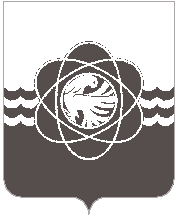 П О С Т А Н О В Л Е Н И Еот  27.12.2021  №  1150Об организации подготовки и о поддержании в готовности органов управления, сил гражданской обороны и Десногорского муниципального звена Смоленской  областной подсистемы единой государственной системы предупреждения и ликвидации чрезвычайных ситуаций к действиям    по предназначению и признании утратившим силу постановления Администрации муниципального образования «город Десногорск» Смоленской области от 11.02.2013 № 121 В соответствии Федеральными законами от 21.12.1994 № 68-ФЗ «О защите населения и территорий от чрезвычайных ситуаций природного и техногенного характера», от 22.08.1995 № 151-ФЗ «Об аварийно-спасательных службах и статусе спасателей», от 12.02.1998 № 28-ФЗ «О гражданской обороне», постановлением Правительства Российской Федерации от 30.12.2003 № 794 «О единой государственной системе предупреждения и ликвидации чрезвычайных ситуаций», областным законом от 25.03.2002 № 34-з «О защите населения и территории Смоленской области от чрезвычайных ситуаций природного и техногенного характера», постановлением Администрации Смоленской области от 14.10.2011 № 637 «Об организации подготовки и о поддержании в готовности органов управления, сил гражданской обороны и Смоленской областной подсистемы единой государственной системы предупреждения и ликвидации чрезвычайных ситуаций к действиям по предназначению», в целях подготовки и поддержании в готовности органов управления, сил гражданской обороны и Десногорского муниципального звена Смоленской областной подсистемы единой государственной системы предупреждения и ликвидации чрезвычайных ситуаций, приведения в соответствие с действующим законодательствомАдминистрация муниципального образования «город Десногорск» Смоленской области постановляет: 1. Утвердить прилагаемое Положение об организации подготовки и о поддержании в готовности органов управления, сил гражданской обороны и Десногорского муниципального звена Смоленской областной подсистемы единой государственной системы предупреждения и ликвидации чрезвычайных ситуаций к действиям по предназначению.2. Признать утратившим силу постановление Администрации муниципального образования «город Десногорск» Смоленской области от 11.02.2013 № 121 «Об организации подготовки и о поддержании в готовности органов управления, сил гражданской обороны и Десногорского муниципального звена РСЧС».          3. Отделу информационных технологий и связи с общественностью (Е.М. Хасько) разместить настоящее постановление на официальном сайте Администрации муниципального образования «город Десногорск» Смоленской области в сети Интернет.4. Контроль исполнения настоящего постановления возложить на начальника Муниципального бюджетного учреждения «Управление по делам гражданской обороны и чрезвычайным ситуациям» муниципального образования «город Десногорск» Смоленской области А.К. Воронцова.Глава муниципального образования «город Десногорск» Смоленской области                                               А.Н. Шубин                                                                                                                                        УТВЕРЖДЕНО                                        постановлением Администрации                                   муниципального образования                                               «город Десногорск» Смоленской области от 27.12.2021  № 1150Положениеоб организации подготовки и о поддержании в готовности органов управления, сил гражданской обороны и Десногорского муниципального звена Смоленской областной подсистемы единой государственной системы предупреждения и
ликвидации чрезвычайных ситуаций к действиям по предназначению
1. Общие положения1.1. Настоящее Положение определяет порядок подготовки и поддержания в готовности органов управления, сил гражданской обороны (далее - ГО) и Десногорского муниципального звена Смоленской областной подсистемы единой государственной системы предупреждения и ликвидации чрезвычайных ситуаций (далее – муниципальное звено РСЧС) к действиям по предназначению, их финансового и материально-технического обеспечения.1.2. Состав сил и средств муниципального и объектового уровней, порядок их приведения в готовность и применения определяются исходя из обстановки, складывающейся при угрозе и возникновении чрезвычайной ситуации (далее - ЧС), по принципу вхождения сил и средств объектов (при необходимости и частных лиц) в состав сил и средств территорий, где они расположены.1.3. Создаваемые силы и средства для защиты от ЧС всех уровней и порядок их привлечения должны обеспечивать эффективное осуществление мер по предупреждению, локализации и ликвидации возможных ЧС своими силами.1.4. Руководители организаций обеспечивают подготовку и поддержание в готовности к применению сил и средств по предупреждению и ликвидации ЧС, обучение работников организаций способам защиты и действиям в ЧС в составе нештатных аварийно-спасательных формирований.2. Организация подготовки органов управления,
сил ГО и муниципального звена РСЧС2.1. Организация подготовки органов управления, сил ГО и муниципального звена РСЧС осуществляется в целях обеспечения их постоянной готовности к выполнению задач по защите населения и территорий при военных конфликтах или вследствие этих конфликтов, а также при ЧС природного и техногенного характера.2.2. Главной задачей подготовки органов управления, сил ГО и муниципального звена РСЧС является совершенствование знаний, навыков и умений, направленных на реализацию единой государственной политики в области ГО, снижение рисков и смягчение последствий ЧС природного и техногенного характера, в целях обеспечения безопасности населения, стабильности социально-экономического развития, а также совершенствования системы защиты населения муниципального образования в мирное и военное время.2.3. Основными задачами в области ГО являются:- совершенствование нормативной правовой базы муниципального образования «город Десногорск» Смоленской области (далее – муниципальное образование) с учетом современных требований федерального законодательства;- развитие высокоэффективной системы управления ГО муниципального образования, повышение готовности органов управления ГО;- совершенствование сил ГО муниципального образования, повышение их готовности, мобильности и оснащенности современными техническими средствами и технологиями ведения аварийно-спасательных и других неотложных работ;- совершенствование организации учета, содержания и использования средств защиты населения и объектов ГО, а также подготовки мероприятий по эвакуации населения, материальных и культурных ценностей в безопасные районы, использование новых современных технических средств и технологий при выполнении мероприятий ГО и защите населения муниципального образования;- совершенствование работы по созданию в целях ГО запасов (резервов) материально-технических и иных средств на территории муниципального образования;- реализация мероприятий по повышению готовности систем централизованного оповещения населения.2.4. Основными задачами в области защиты населения и территорий от ЧС природного и техногенного характера являются:- повышение эффективности деятельности координационных органов муниципального звена РСЧС;- обеспечение готовности органов управления, сил и средств муниципального звена РСЧС к реагированию на ЧС, совершенствование системы мониторинга и прогнозирования ЧС, развитие систем информационного обеспечения;- создание, содержание в соответствии с установленными требованиями, эффективное использование и восполнение резервов (запасов) финансовых, материальных ресурсов, достаточных для ликвидации ЧС на территории муниципального образования;- создание и поддержание условий, необходимых для обеспечения жизнедеятельности пострадавшего населения на территории муниципального образования.2.5. Организация подготовки органов управления, сил ГО и муниципального звена РСЧС включает в себя:- разработку планирующих документов по вопросам приведения в готовность органов управления, сил ГО и муниципального звена РСЧС к действиям по предназначению и выполнения ими мероприятий ГО, предупреждения и ликвидации ЧС;- подготовка руководящего состава, органов управления, сил ГО и муниципального звена РСЧС, личного состава аварийно-спасательных, спасательных служб и формирований к действиям по предназначению;- создание запасов материально-технических средств, имущества ГО для обеспечения органов управления, сил ГО и муниципального звена РСЧС;- создание, оснащение, поддержание в готовности к использованию по предназначению пунктов управления ГО и муниципального звена РСЧС.2.6. Разработка организационных и планирующих документов по вопросам ГО, защиты населения и территорий от ЧС природного и техногенного характера, обеспечения пожарной безопасности и безопасности людей на водных объектах на территории муниципального образования осуществляется Муниципальным бюджетным учреждением «Управление по делам гражданской обороны и чрезвычайным ситуациям» муниципального образования «город Десногорск» Смоленской области (далее – Управление по делам ГО и ЧС) совместно с органами исполнительной власти муниципального образования.Управлением по делам ГО и ЧС в установленном порядке разрабатываются следующие основные организационные документы:- по подготовке органов управления, сил ГО и муниципального звена РСЧС по вопросам ГО, предупреждения и ликвидации ЧС, обеспечения пожарной безопасности и безопасности людей на водных объектах;- по подготовке населения в области ГО, защиты от ЧС, обеспечения пожарной безопасности и безопасности людей на водных объектах;- правовые акты муниципального образования по вопросам ГО, защиты населения и территорий от ЧС, обеспечения пожарной безопасности и безопасности людей на водных объектах.Управлением по делам ГО и ЧС в установленном порядке разрабатываются и утверждаются следующие планирующие документы:- план основных мероприятий муниципального образования по вопросам ГО, предупреждения и ликвидации ЧС, обеспечения пожарной безопасности и безопасности людей на водных объектах на год (далее - план основных мероприятий);- план ГО и защиты населения муниципального образования;- паспорт безопасности территории муниципального образования;- план действий  по предупреждению и ликвидации ЧС на территории муниципального образования;- план защищенности критически важных объектов на территории муниципального образования;- план эвакуации населения муниципального образования при возникновении ЧС природного и техногенного характера;- план эвакуации населения муниципального образования в военное время;- план организации первоочередного жизнеобеспечения населения муниципального образования в ЧС природного и техногенного характера.По вопросам совместных действий по предупреждению ЧС и выполнению мероприятий ГО планирующие документы согласовываются с территориальными органами федеральных органов исполнительной власти.2.7. Подготовка в области ГО и в области защиты от ЧС природного и техногенного характера должностных лиц органов управления, сил ГО и муниципального звена РСЧС организуются в порядке, установленном федеральным законодательством.Совершенствование знаний, умений, навыков должностных лиц органов управления, сил ГО и муниципального звена РСЧС осуществляется в ходе проведения командно-штабных, тактико-специальных и комплексных учений и тренировок.2.8. Для обеспечения готовности органов управления, сил ГО и муниципального звена РСЧС к выполнению мероприятий ГО, действиям по предупреждению и ликвидации ЧС мирного и военного времени, организации жизнеобеспечения пострадавшего населения создаются резервы материально-технических ресурсов.2.9. Подготовка запасного пункта управления Администрации муниципального образования (далее - ЗПУ) к работе в условиях военного времени – это комплекс мероприятий, направленных на обеспечение устойчивого функционирования органов управления муниципального образования.Данный комплекс мероприятий включает в себя:- подготовку ЗПУ к приему укрываемого личного состава органов управления и обеспечение готовности к работе технических и технологических систем ЗПУ;- подготовку оперативно-технической службы ЗПУ;- создание запасов материально-технических средств для работы ЗПУ;- проведение мероприятий по обеспечению режима секретности, защиты информации по техническим каналам связи;- организацию взаимодействия ЗПУ с подвижным пунктом управления «Главного управления МЧС России по Смоленской области», в том числе сопряжение систем телекоммуникаций и связи при применении в условиях военного времени.Подготовка и поддержание в готовности к использованию по предназначению ЗПУ осуществляется Смоленской АЭС. Предоставление ЗПУ для занятия органами управления Администрации муниципального образования осуществляется на основе Договора о совместной деятельности между Администрацией муниципального образования и ОАО «Концерн «Росэнергоатом» филиал «Смоленская атомная станция» в области ГО и защиты населения от ЧС природного и техногенного характера.2.10. Департамент цифрового развития Смоленской области и смоленское областное государственное бюджетное учреждения «Пожарно-спасательный центр» совместно с Управлением по делам ГО и ЧС планирует и организует выполнение мероприятий по поддержанию в постоянной готовности к использованию технических систем управления ГО, систем оповещения и информирования населения об опасностях, возникающих при военных конфликтах или вследствие этих конфликтов, а также при ЧС природного и техногенного характера.2.11. Методическое руководство подготовкой органов управления, сил ГО и муниципального звена РСЧС возлагается на Управление по делам ГО и ЧС,3. Проверка готовности органов управления,
сил ГО и муниципального звена РСЧС3.1. Проверки готовности органов управления, сил ГО и муниципального звена РСЧС осуществляются в соответствии с федеральным, областным законодательством и нормативными правовыми актами Министерства Российской Федерации по делам гражданской обороны, чрезвычайным ситуациям и ликвидации последствий стихийных бедствий.3.2. Проверка готовности органов управления, сил ГО и муниципального звена РСЧС к действиям по предназначению осуществляется в соответствии с планом основных мероприятий и аналогичными планами звеньев муниципального звена РСЧС в ходе проверок, учений и тренировок.3.3. Проверка готовности к действиям по предназначению аварийно-спасательных служб и формирований осуществляется в ходе проверок, проводимых Управлением по делам ГО и ЧС и другими уполномоченными органами в пределах своей компетенции.4. Финансовое, материально-техническое обеспечение и
содержание органов управления, сил ГО и муниципального звена РСЧС4.1. Финансовое, материально-техническое обеспечение и содержание органов управления, сил ГО и муниципального звена РСЧС осуществляются в соответствии с федеральным и областным законодательством.4.2. В целях снижения рисков и смягчения последствий ЧС, обеспечения готовности органов управления, сил и средств ГО и муниципального звена РСЧС, а также эффективного использования финансовых средств муниципального образования по согласованию с Управлением по делам ГО и ЧС в установленном порядке готовят предложения по разработке муниципальных программ по указанным вопросам.